Учебный корпус ГПОУ ККСТ ул. Тухачевского 23А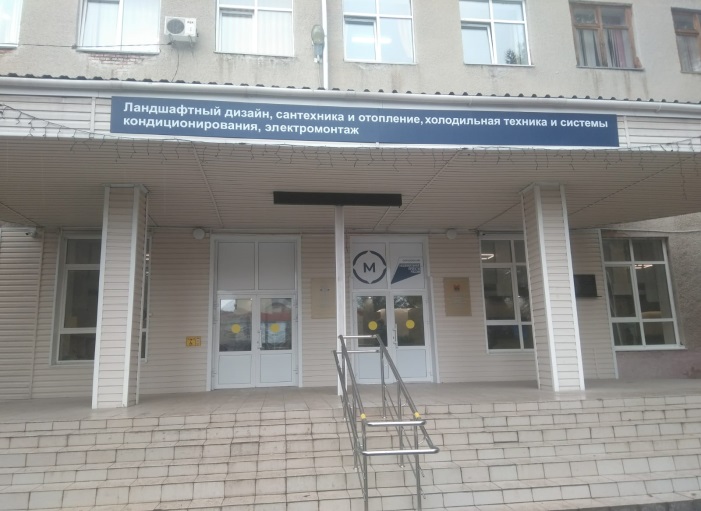 Учебно-производственные мастерские ГПОУ ККСТОбщежитие ГПОУ ККСТ ул. Тухачевского 23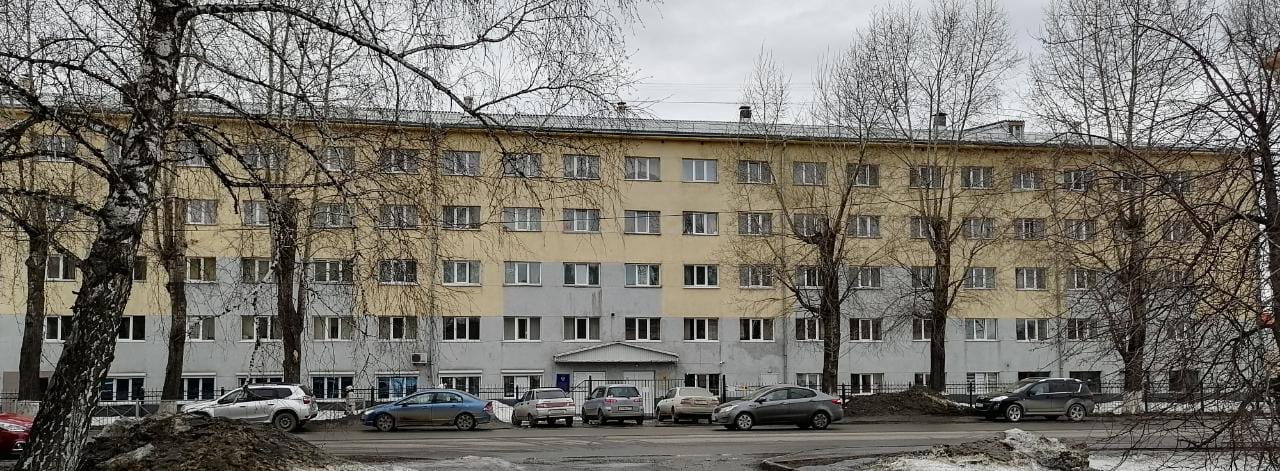 №аудиторийНаименование кабинетов, лабораторий, учебных аудиторийФотографии123Гардероб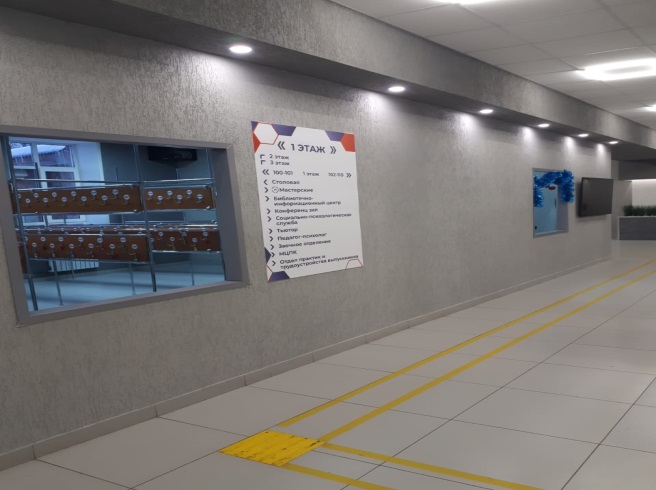 Электронная проходная /вахта учебного корпуса/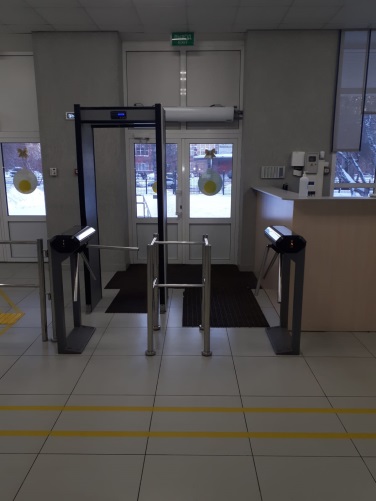 Столовая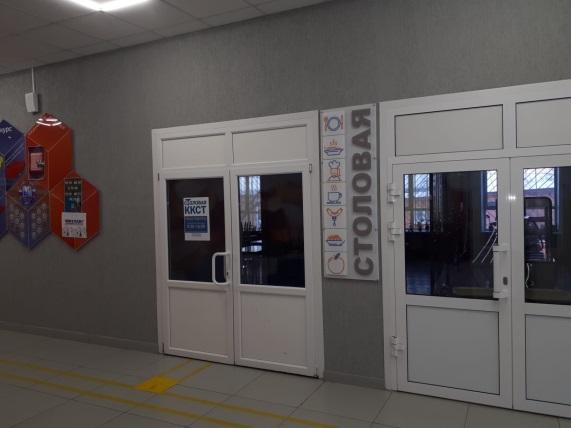 100Актовый зал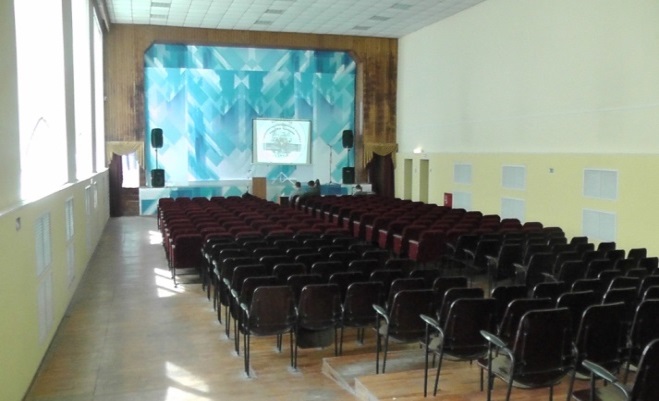 101Спортивный залТренажерный залФитнес зал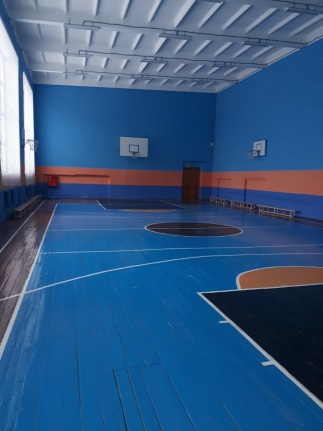 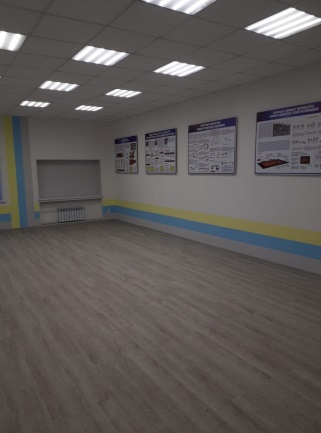 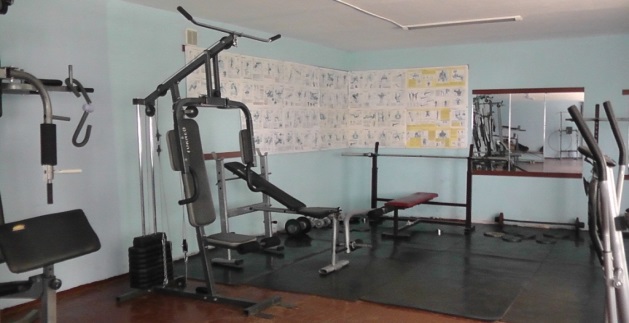 102КабинетОтдел практик и трудоустройства выпускников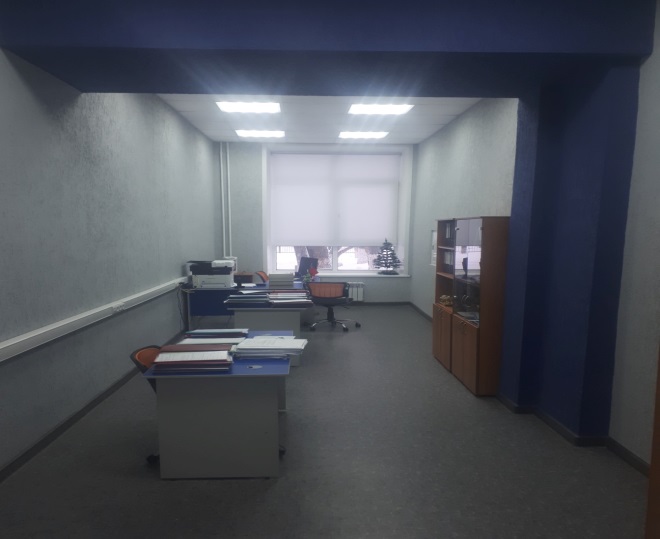 103Музей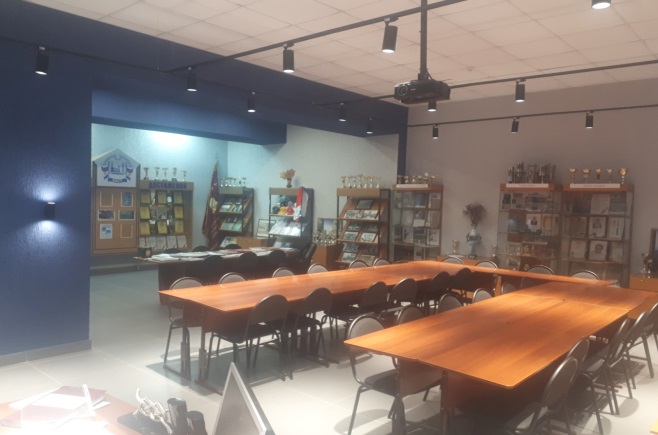 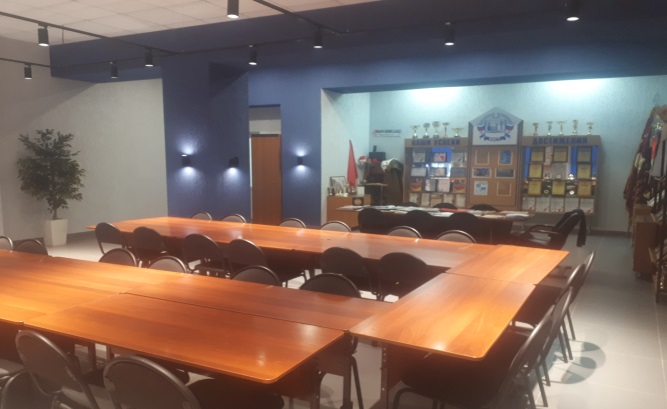 104КабинетЗаочное отделение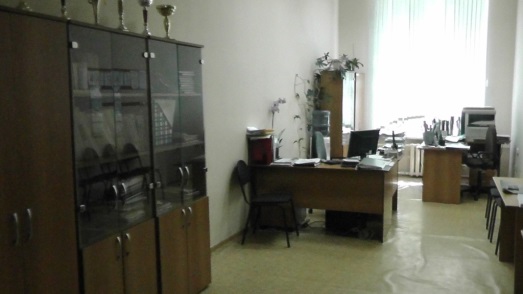 105Гидравлики, теплотехники и аэродинамики                      Лаборатория Гидравлики, теплотехники и аэродинамики Лаборатория Измерений и автоматизации теплоэнергетических установок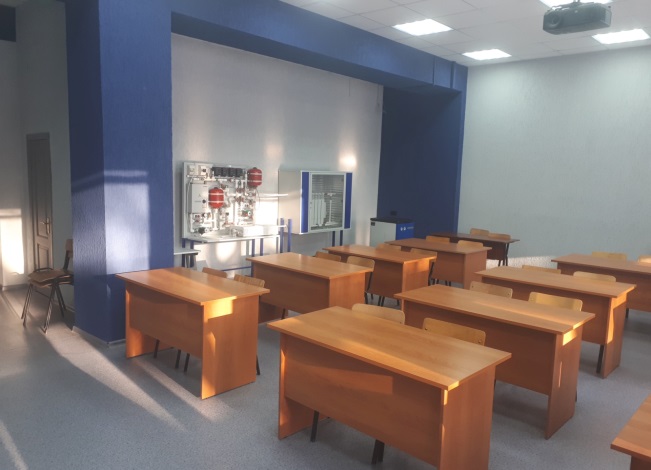 106Библиотечно-информационный центр107Конференц зал                                                                Читальный зал с выходом в интернет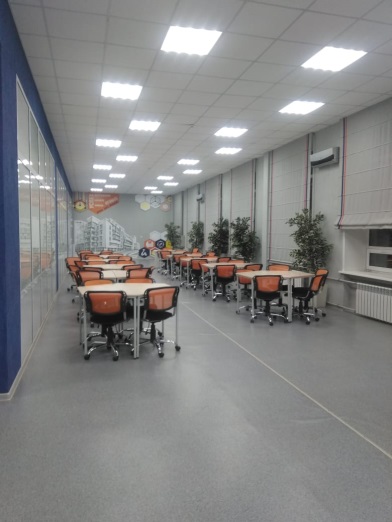 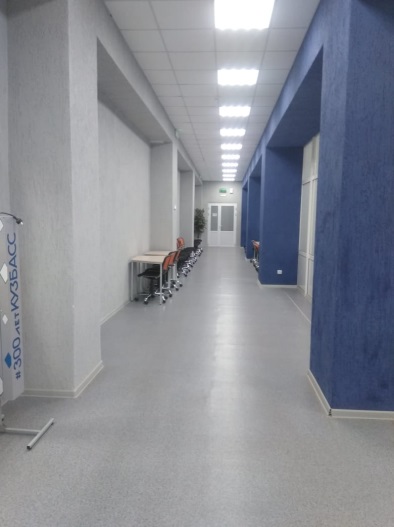 108Кабинеттьютора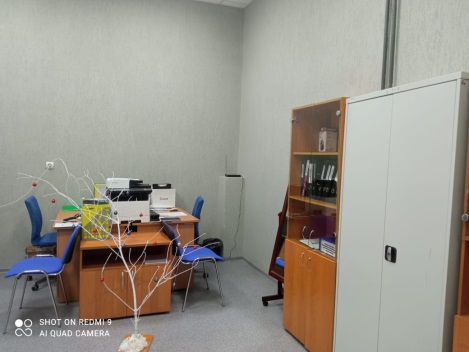 109Проектно-сметного дела                               Документационного сопровождения управления многоквартирными домами и взаимодействия с собственниками помещений и первичными трудовыми коллективами                                                           Организация мероприятий по содержанию гражданских зданий и территорий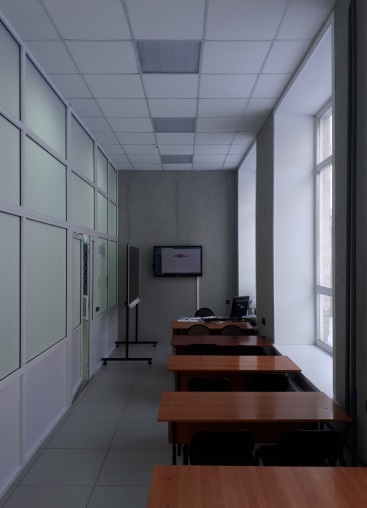 110Обществознания                                                          Проектной деятельности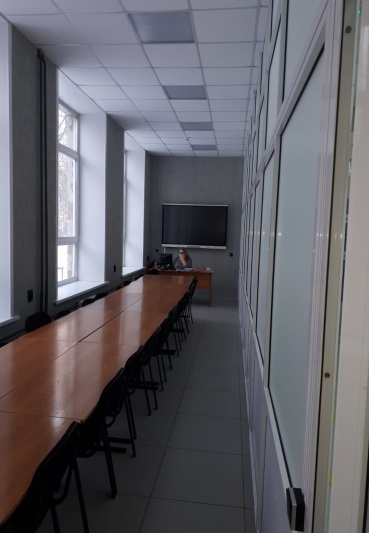 Медпункт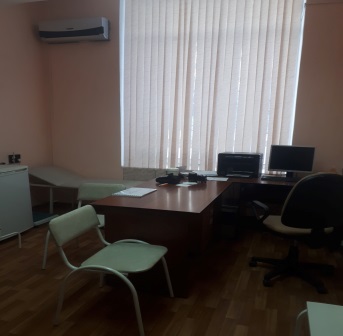 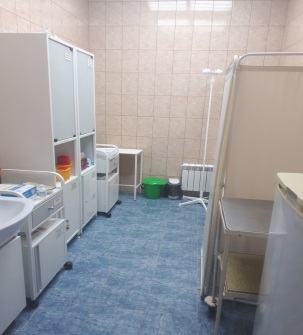 103МТехнического регулирования и контроля качества; Технической механики                                                 Лаборатория Технических и метрологических измерений, метрологии стандартизации и сертификации Лаборатория Материаловедения и технической механики                                                          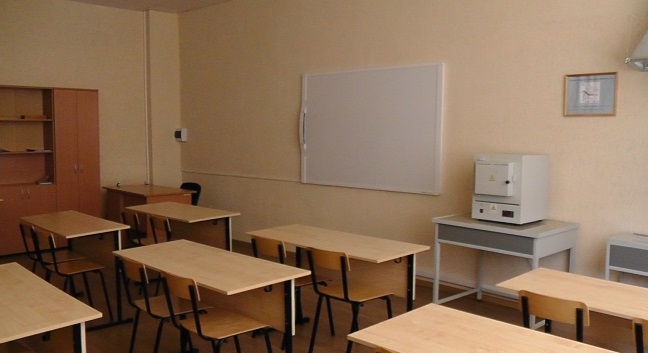 104ММатериалов и изделий/сантехнических устройств и систем обеспечения микроклимата                              Технологии  санитарно-технических работ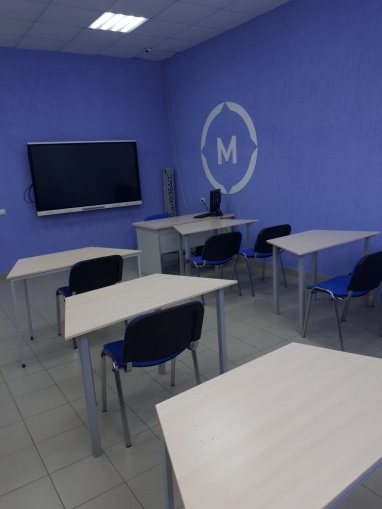 105МТехнологии работ по монтажу систем кондиционирования воздуха и вентиляции     Лаборатория Автоматизации систем вентиляции и кондиционирования воздуха                                     Мастерская Холодильная техника и системы кондиционирования                              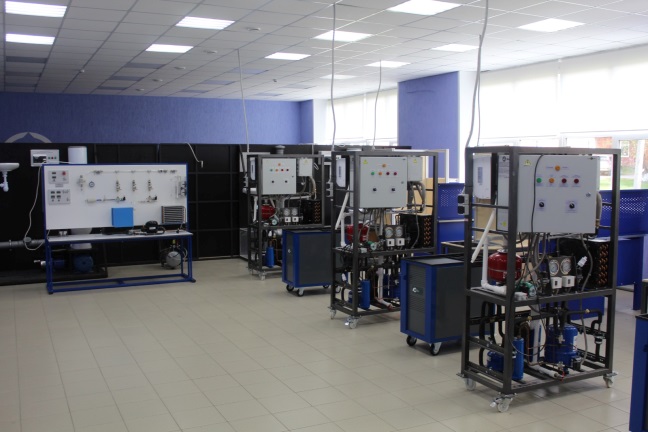 106МГеодезии                                                                     Инженерной геологии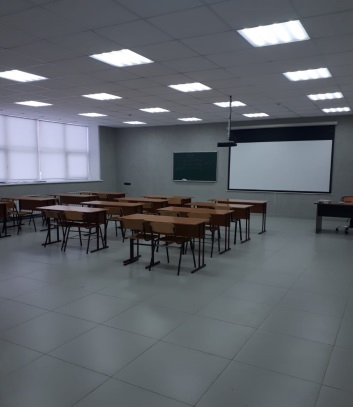 107МЛыжная база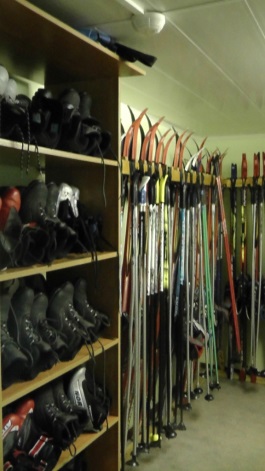 108МЛыжная база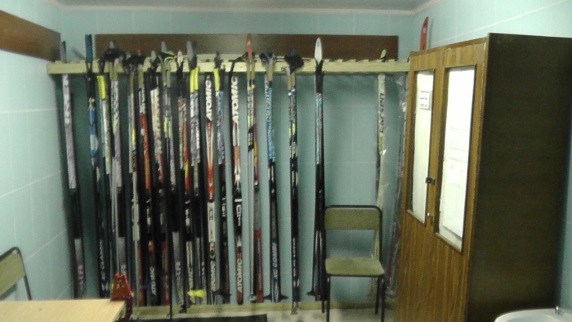 109МАнализа логистической деятельности                     Лаборатория Планирования и организации логистических процессов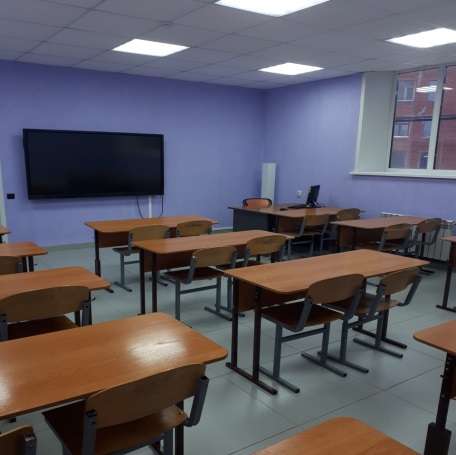 110МТехнического и организационного производства работ      Комплексная мастерская для выполнения строительных, плотницких, инженерных, посадочных работ                                                                                                                               Мастерская Ландшафтный дизайн                  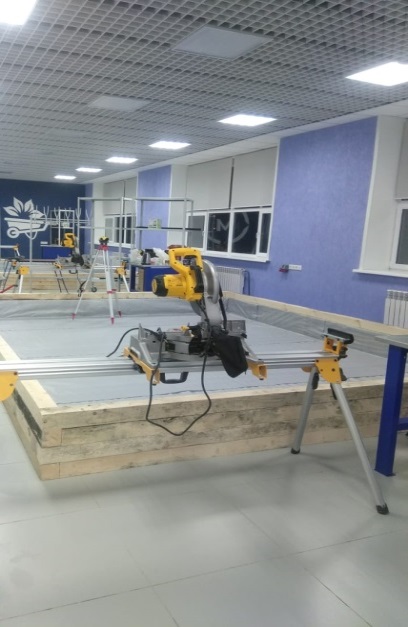 112МКабинет Мастера производственного обучения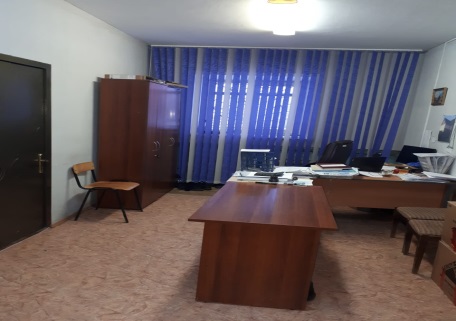 113МРаздевалка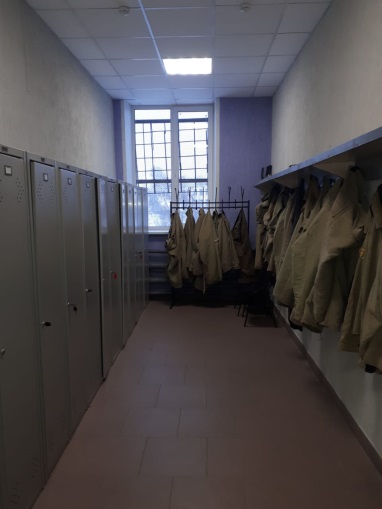 114ММастерская Сварочных работ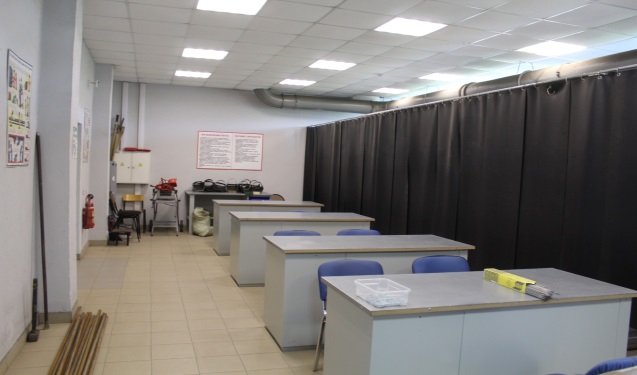 115МТеоретические основы сварки и резки металлов                Основ строительного производства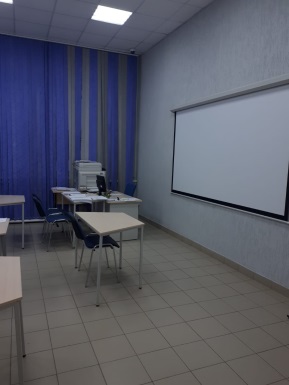 116ММастерская: Сантехника и отопление                            Санитарно-техническая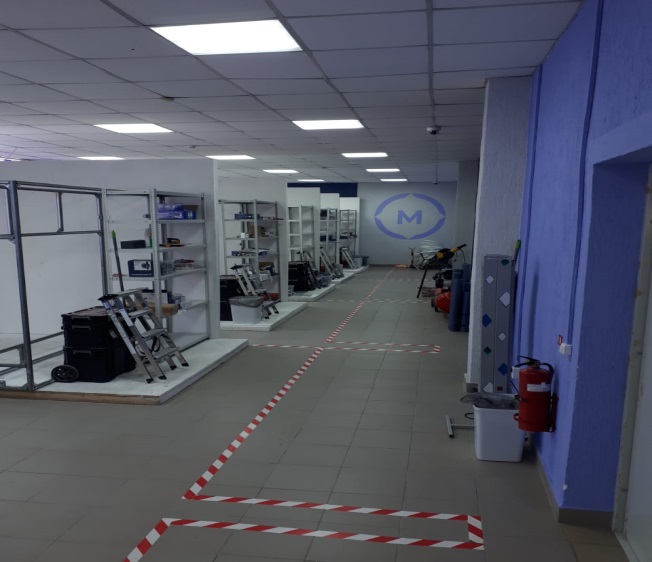 120МЭксплуатации, наладки и испытания теплотехнического оборудования                                                 Лаборатория Эксплуатации, наладки и испытания теплотехнического оборудования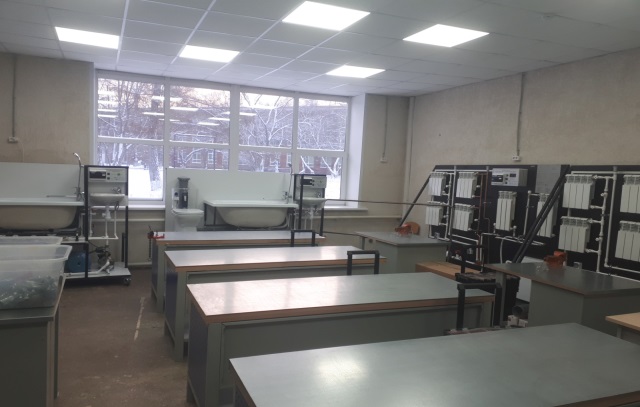 121ММастерская Слесарная                                               Заготовительная                                                                  Слесарно-механическая                                  Трубозаготовительная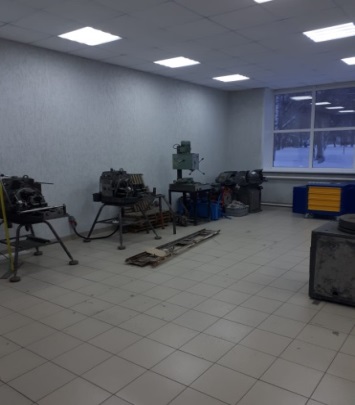 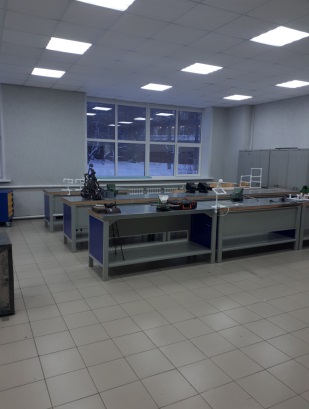 122ММастерская Электромонтаж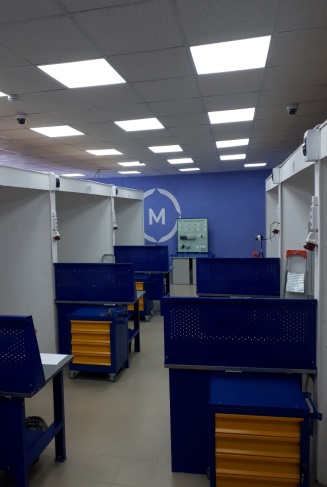 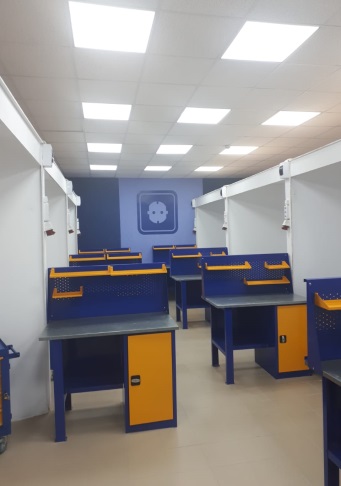 123МТехнологии электромонтажных работ                      Мастерская  Электромонтаж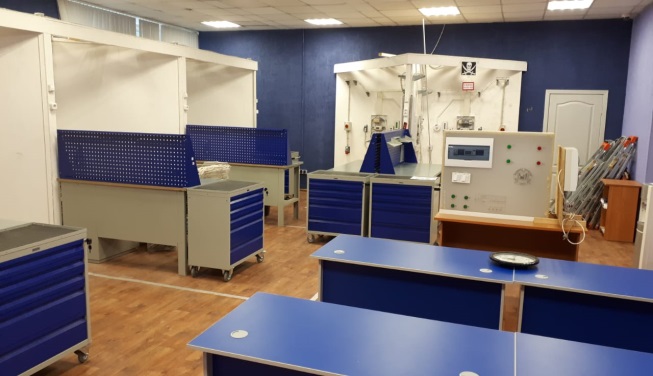 124МЛаборатория сервисного обслуживания бытовых машин и приборов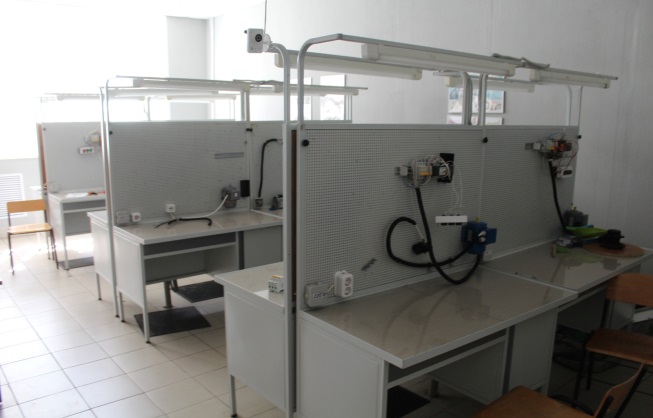 125МОхраны труда и электробезопасности                     Лаборатория Электрического и электромеханического оборудования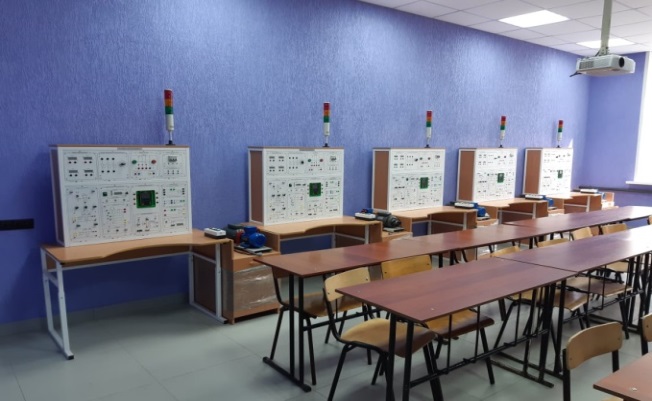 200КабинетЗаместитель директора по административно- хозяйственной работе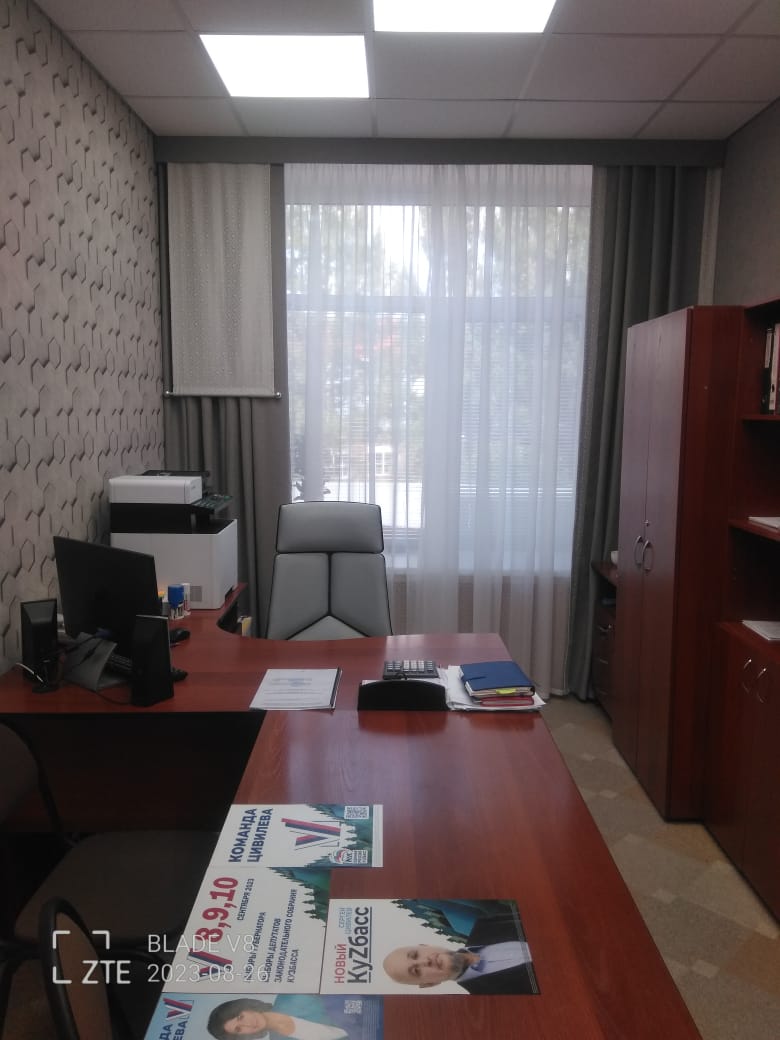 201Физики Астрономии                                       Лаборатория Физики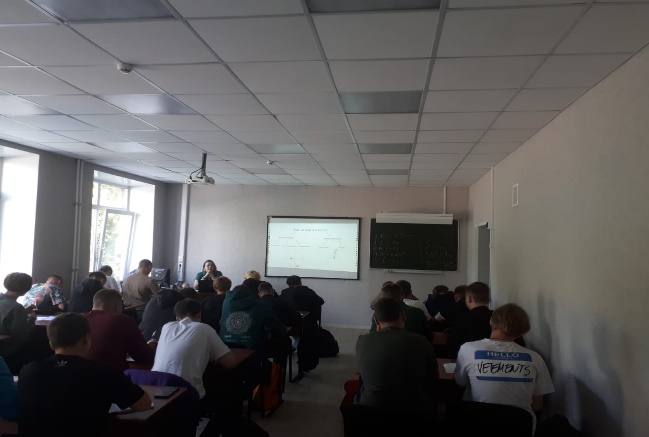 202КабинетСоц. педагоги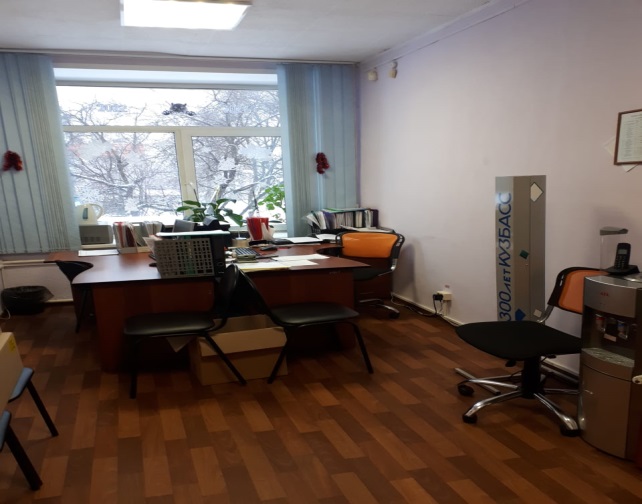 203Информатики и информационных технологий в профессиональной деятельности                   Лаборатория Автоматизированных информационных систем (АИС)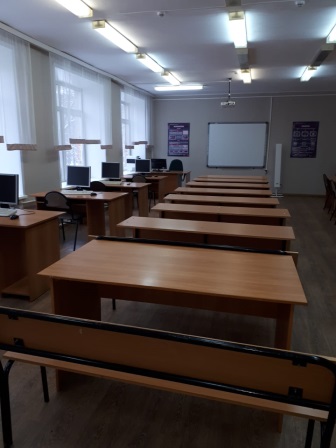 204Основы документоведения и делопроизводства в профессиональной деятельности                     Лаборатория Документационного обеспечения управления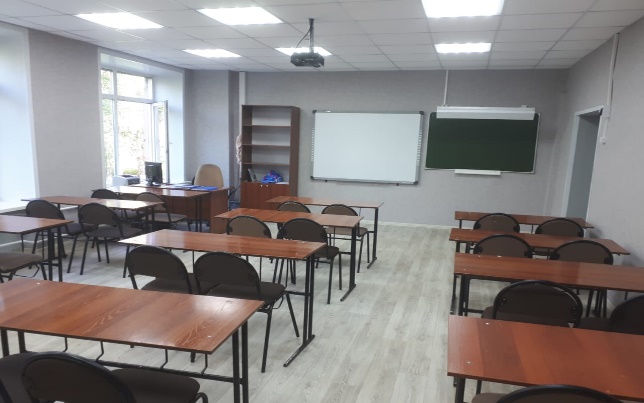 205КабинетПреподавательская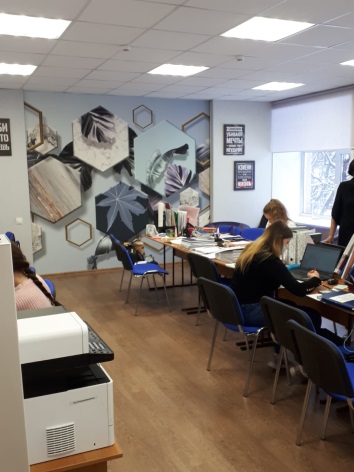 206Лаборатория Электрических машин и аппаратов Лаборатория электроснабжения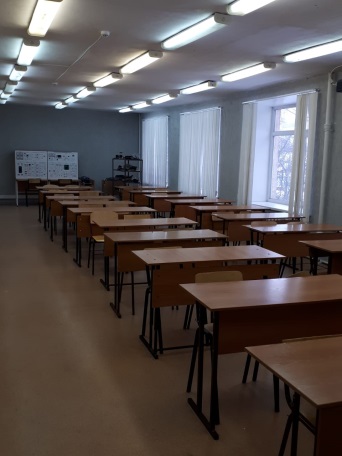 208Электротехники и электроники                            Лаборатория Электротехники и электроники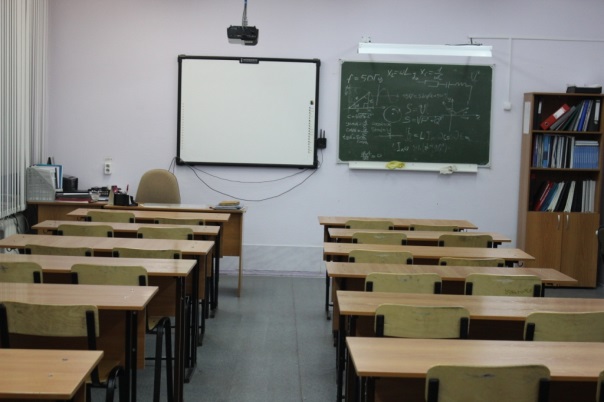 209Безопасности жизнедеятельности и охраны труда      Лаборатория Безопасности жизнедеятельности и охраны труда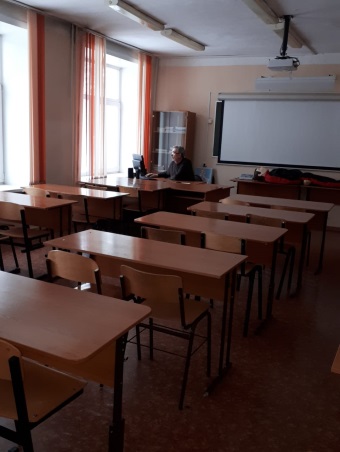 210Городских улиц и дорог                                           Городских рельсовых и подъездных путей Искусственных сооружений                                  Технологии и организации строительства городских путей сообщения                                             Проектирование транспортных развязок городских путей сообщения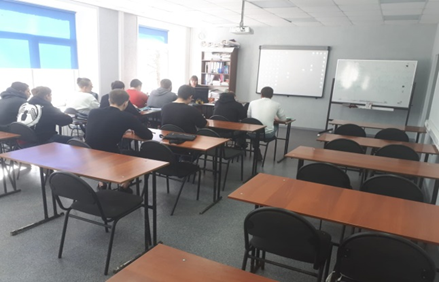 211Разработка элементов и проектирование элементов систем водоснабжения и водоотведения                 Эксплуатация сетей и сооружений водоснабжения и водоотведения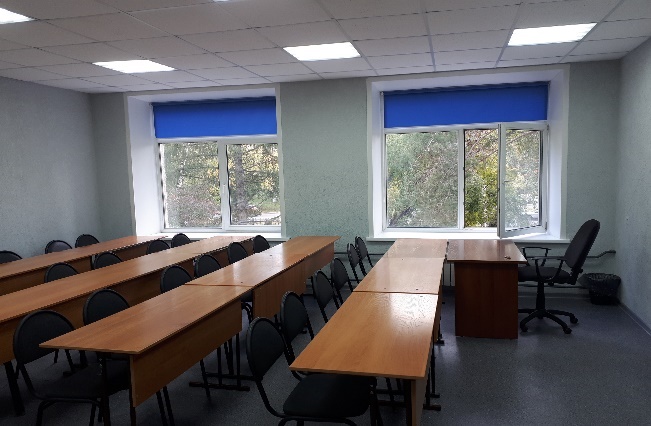 212Бухгалтерского учета и налогообложения, финансов денежного обращения и кредита                       Налогообложения налогового учета и планирования Бухгалтерской (финансовой) отчетности и аудита                        Мастерская Учебная бухгалтерия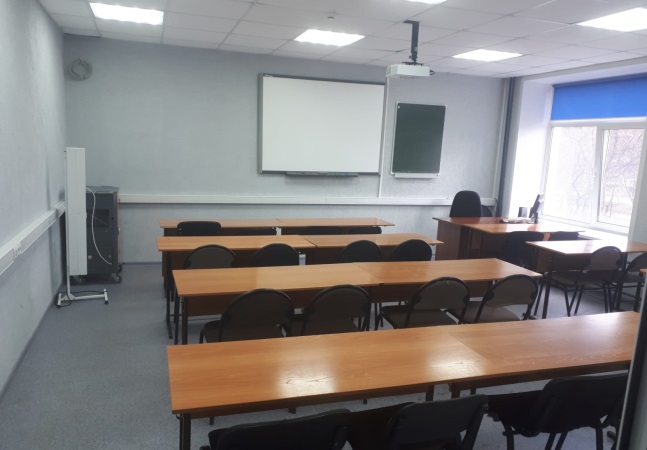 213Гуманитарных и социально-экономических дисциплин Общегуманитарных наук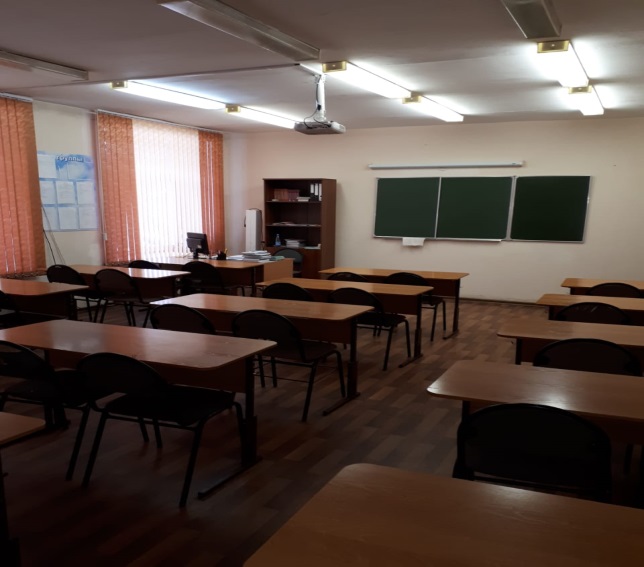 214КабинетПриемнаяДиректор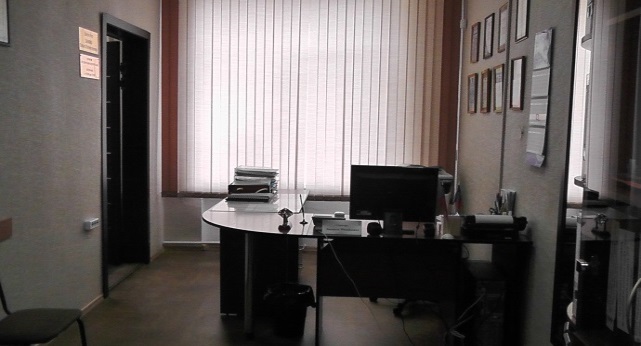 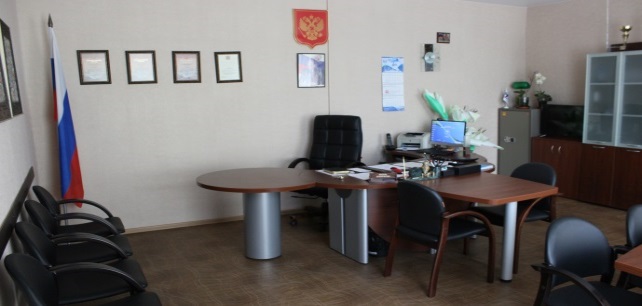 215БухгалтерияГлавный бухгалтер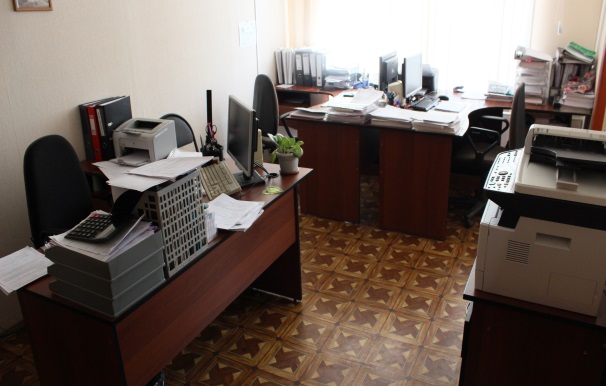 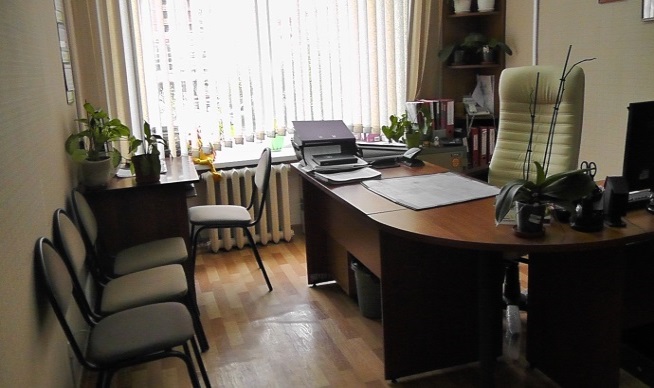 216КабинетНачальник  отдела кадровКонтрактный управляющийЮрисконсультНачальник юридического отдела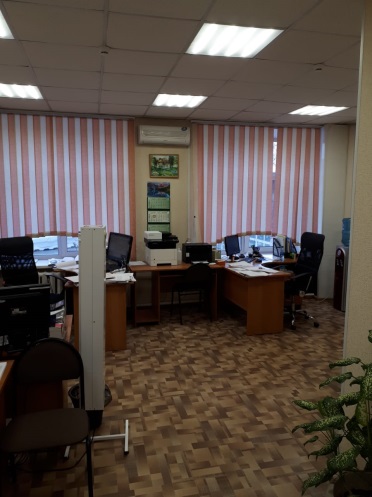 217КабинетЗаместитель директора по учебно-методической работе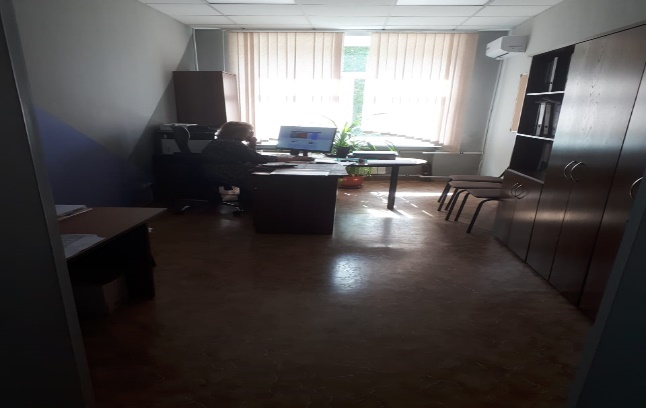 218КабинетКомендант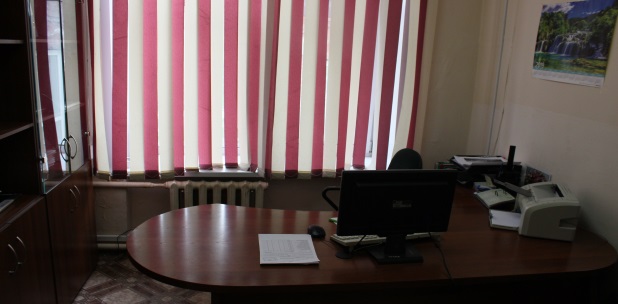 219Педагоги-организаторы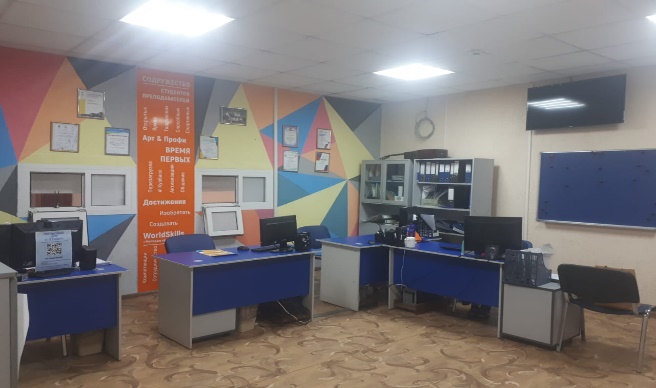 221Методический кабинет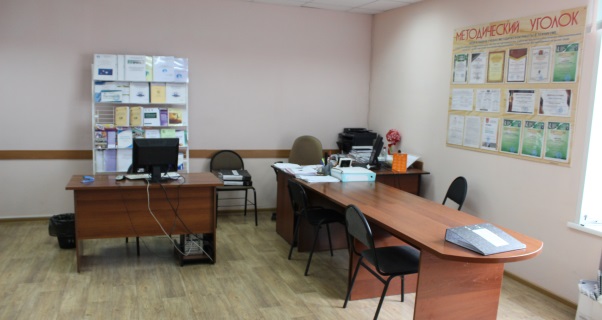 222Информатики, информационных технологий и компьютерной графики                                       Лаборатория Информационные технологии в профессиональной деятельности и информационного анализа рынка труда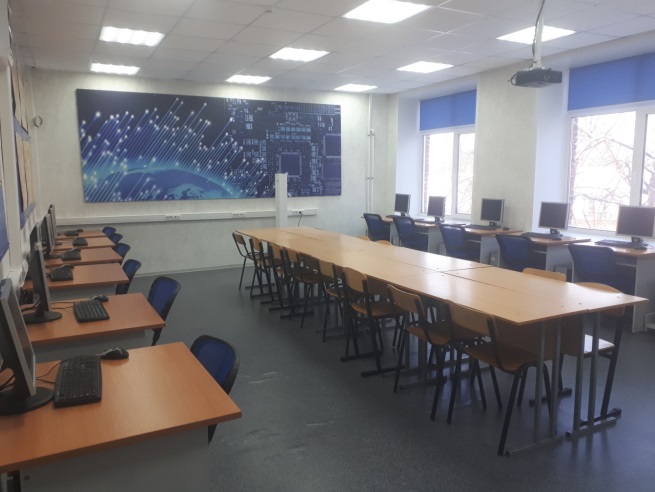 223Психология общения                                            Возрастная и социальная психология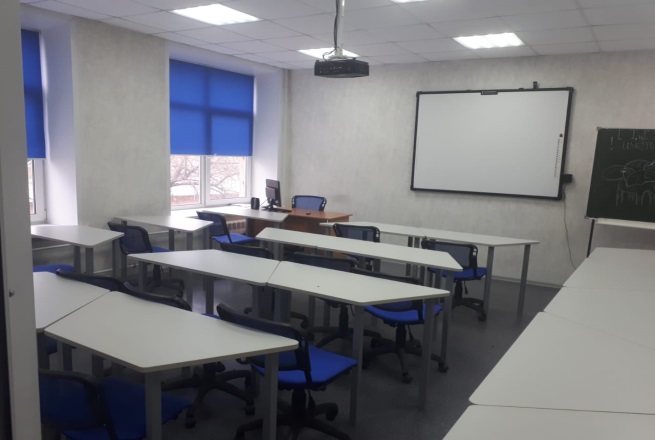 224КабинетЗаместитель директора по воспитательной и социальной работе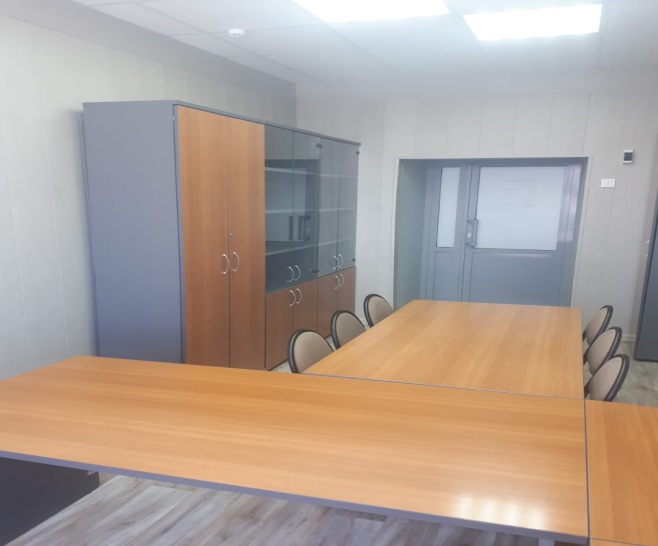 225КабинетУчебная часть дневного отделенияЗаведующий учебной частьюДиспетчер по расписаниюСекретарь учебной части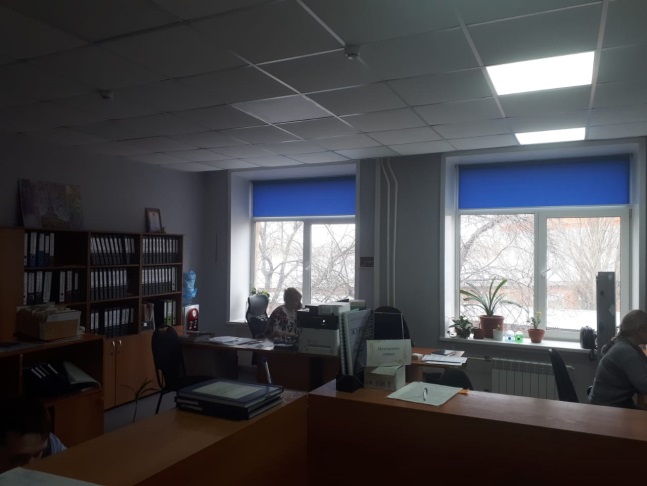 300Русского языка и литературы                                                   Родной литературы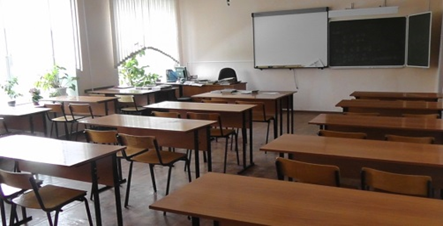 301Технической эксплуатации гражданских зданий и контроля предоставления жилищно-коммунальных услуг                                                                  Лаборатория Технического осмотра и эксплуатации многоквартирного дома                                        Мастерская Эксплуатация и обслуживание многоквартирного дома                                        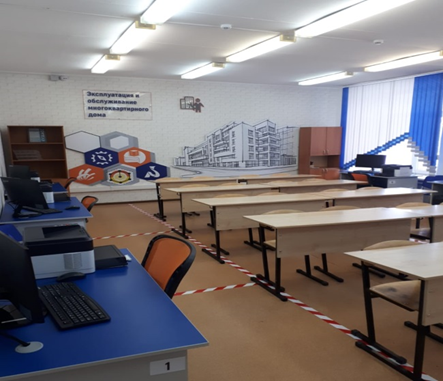 302Экологических основ природопользования                          Лаборатория Выполнение работ по очистке природных и сточных вод и контролю качественных показателей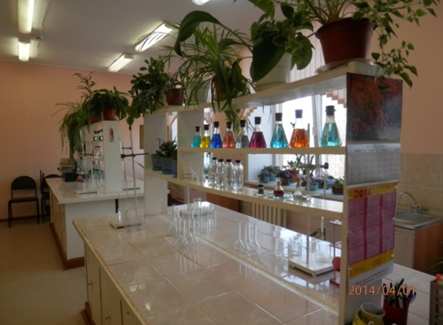 303Химии                                                              Лаборатория Химии  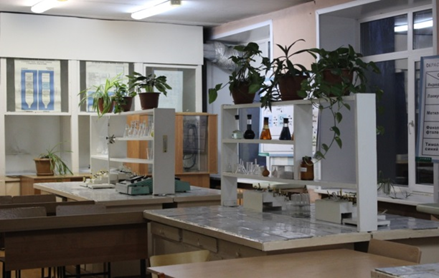 304Серверная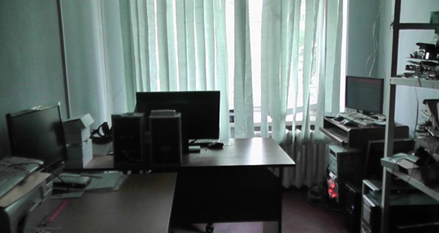 305КабинетЗаместитель директора по безопасности образовательного процесса.Начальник службы охраны труда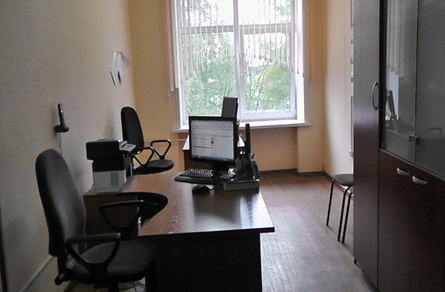 306Иностранного языка                                             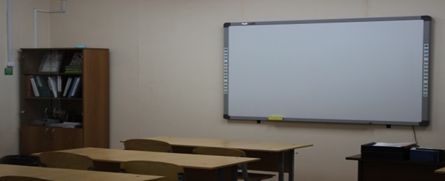 307Иностранного языка в профессиональной деятельности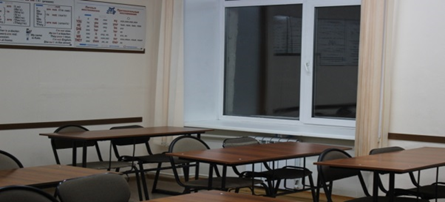 308Междисциплинарных курсов Управление земельно – имущественным комплексомОсуществление кадастровых отношений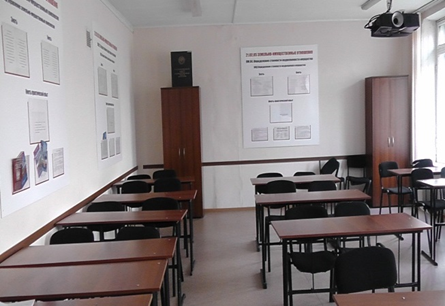 309КабинетОтдела Информационных ТехнологийСистемный администратор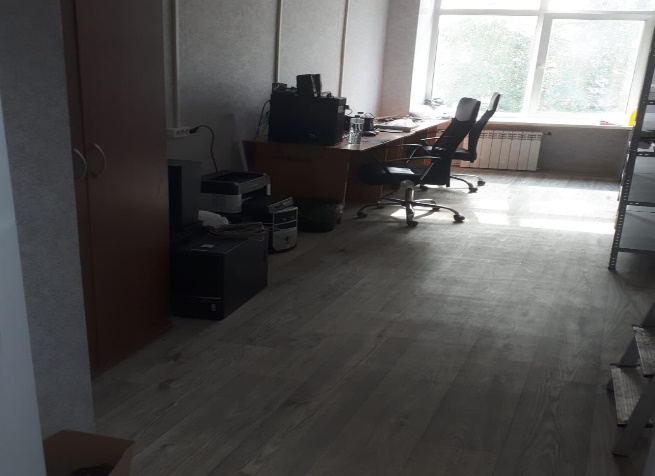 310Правового обеспечения профессиональной деятельности                                      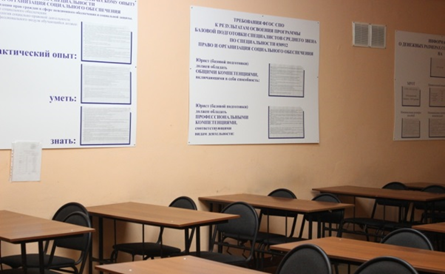 311Нормативно-правовых основ регулирования занятости населения                                                                         Организация деятельности службы занятости населения                                     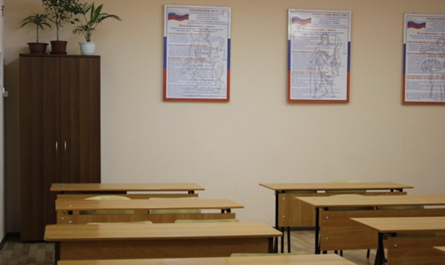 312Проектирования и эксплуатации систем газораспределения и газопотребления                        Курсового и дипломного проектирования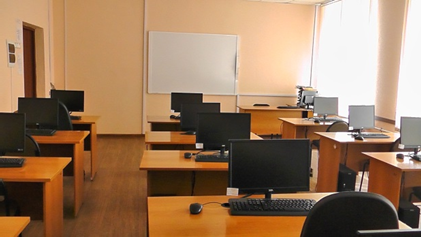 313ГеографииБиологии                                                                     Ботаники с основами физиологии растений Почвоведения земледелия и агрохимии                                       Лаборатория Почвоведения, земледелия и агрохимии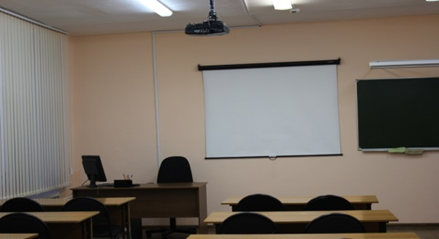 314Экономики отрасли                                                Экономики и организации                                                      Основ финансовой грамотности                                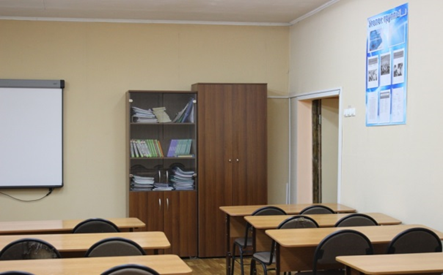 316Математики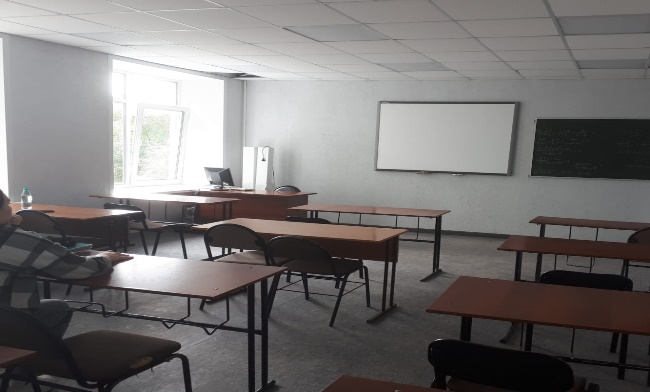 317Истории и философии                                            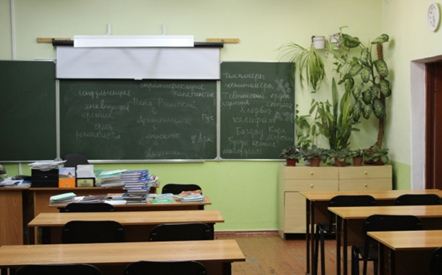 318КабинетЗаместитель директора по учебно-производственной работе; Многофункциональный Центр Прикладных Квалификаций (МЦПК).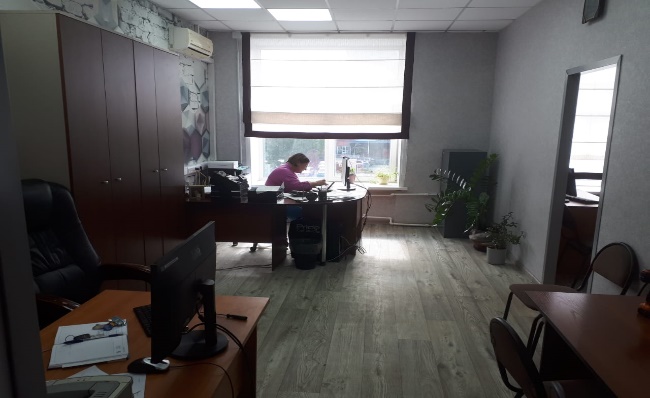 319Технического черчения                                              Инженерной графики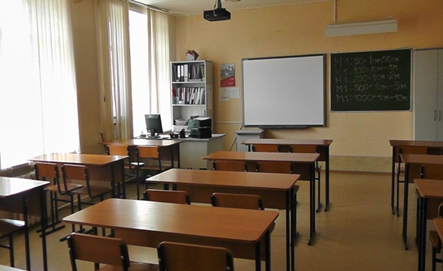 320Педагог-психолог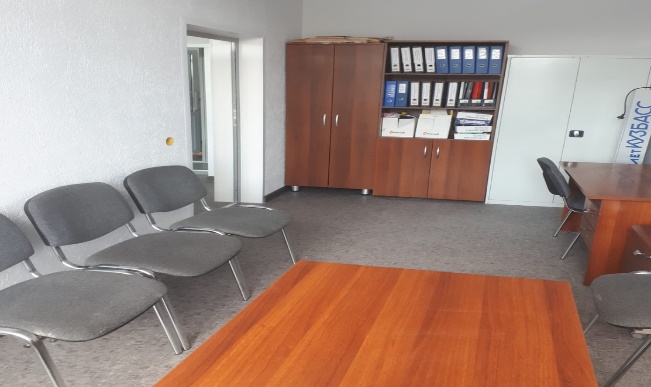 321Декоративной дендрологииОрганизация работ по выращиванию растений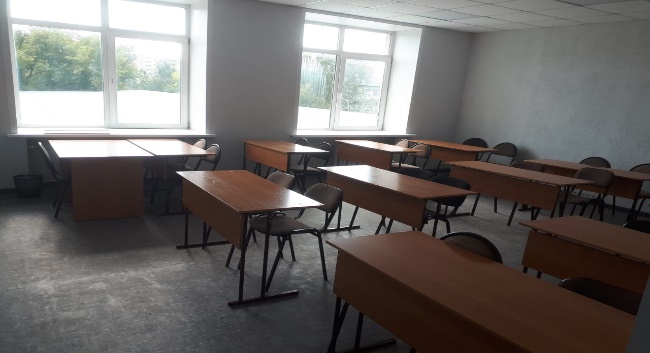 322Истории садово-паркового искусства                Декоративного растениеводства и питомноководства                   Лаборатория Декоративной дендрологии декоративного растениеводства и питомниководства 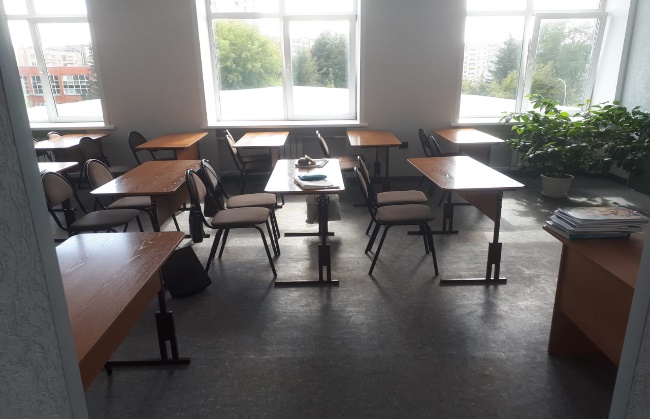 323Строительного дела и материалов                          Строительных материалов                                   Строительных машин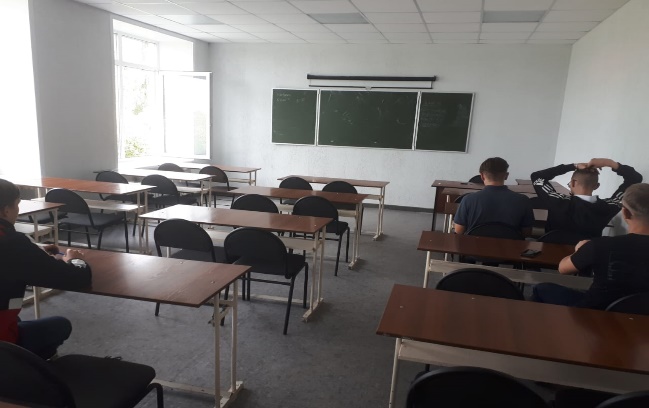 324Компьютерного сопровождения профессиональной деятельности                                            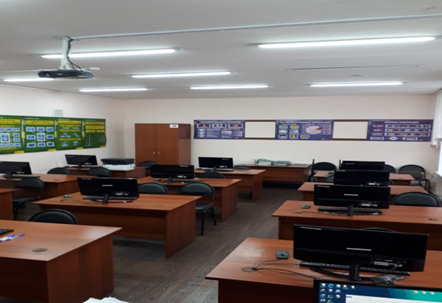 325Менеджмента и предпринимательства 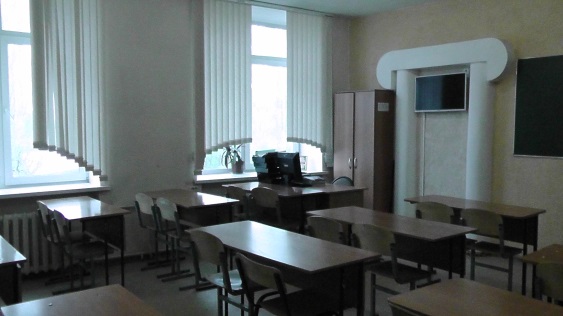 №аудиторийНаименование учебно-производственных мастерских, полигоновНаименование учебно-производственных мастерских, полигонов105МТехнологии работ по монтажу систем кондиционирования воздуха и вентиляции     Лаборатория Автоматизации систем вентиляции и кондиционирования воздуха                                     Мастерская Холодильная техника и системы кондиционирования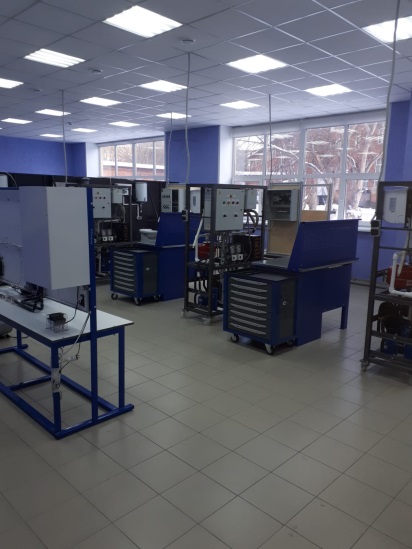 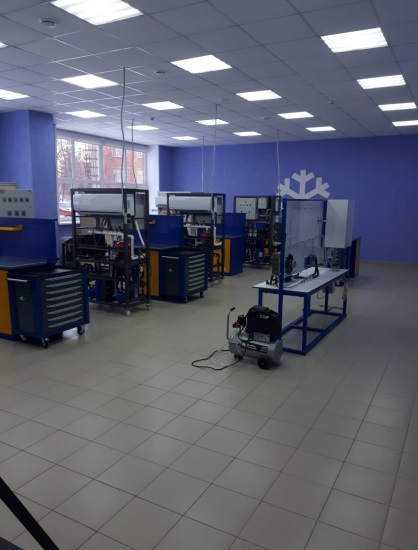 110МТехнического и организационного производства работ      Комплексная мастерская для выполнения строительных, плотницких, инженерных, посадочных работ                                                                                                                               Мастерская Ландшафтный дизайн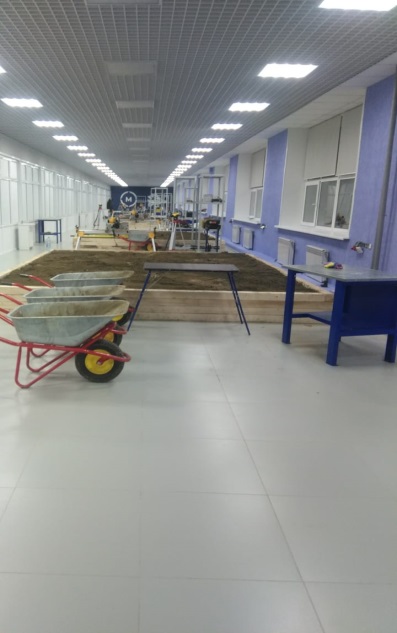 114ММастерская Сварочных работ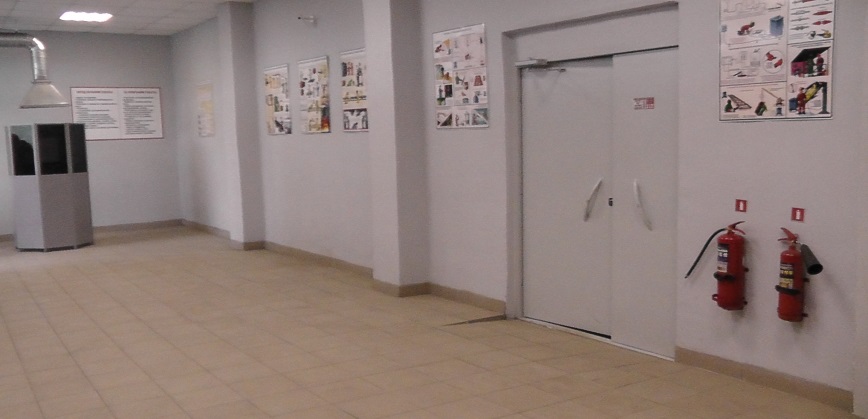 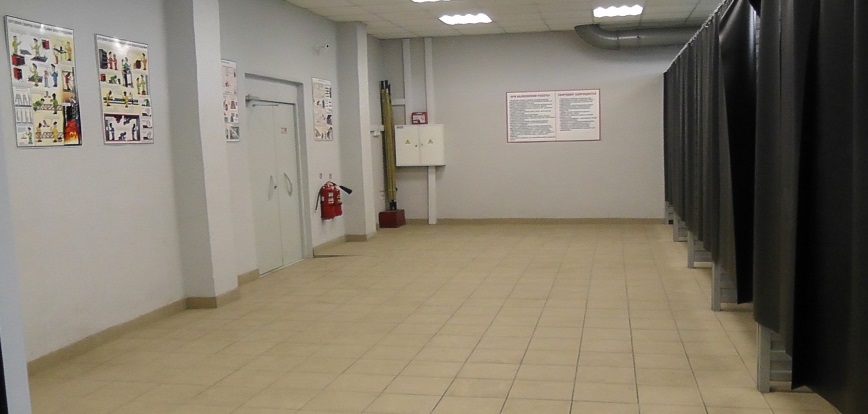 116М Мастерская: Сантехника и отопление                            Санитарно-техническая 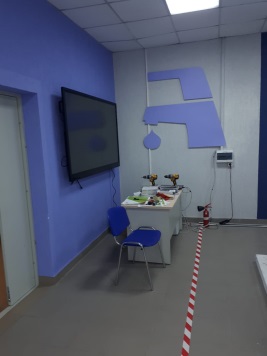 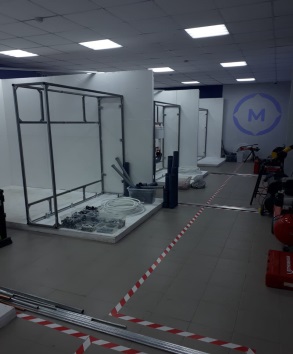 120МЭксплуатации, наладки и испытания теплотехнического оборудования                                                 Лаборатория Эксплуатации, наладки и испытания теплотехнического оборудования121ММастерская Слесарная                                               Заготовительная                                                                  Слесарно-механическая                                  Трубозаготовительная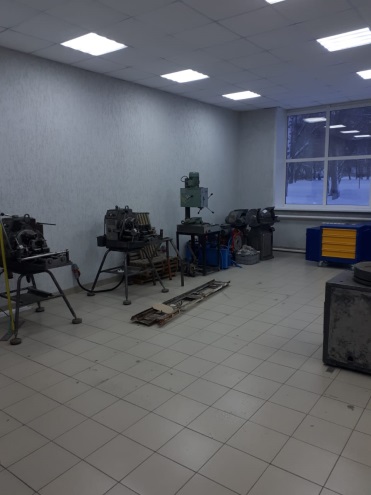 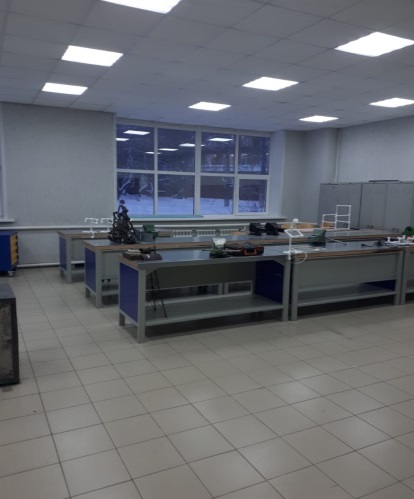 122ММастерская Электромонтаж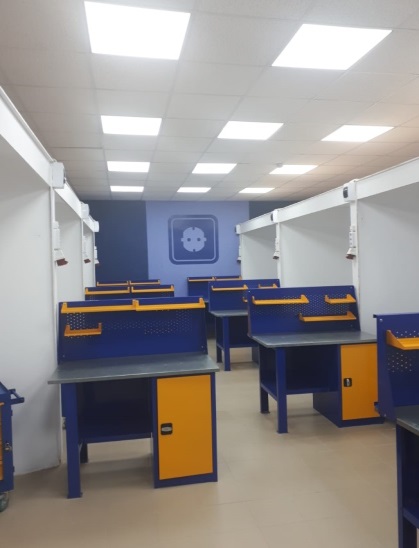 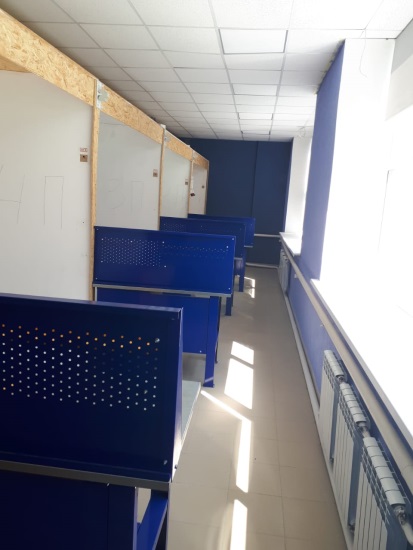 123МТехнологии электромонтажных работ                      Мастерская  Электромонтаж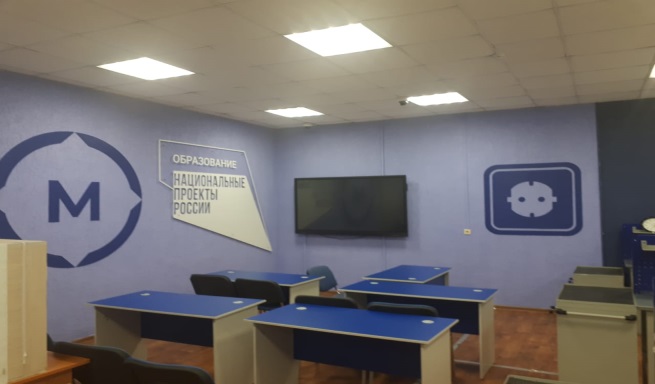 124МЛаборатория сервисного обслуживания бытовых машин и приборов 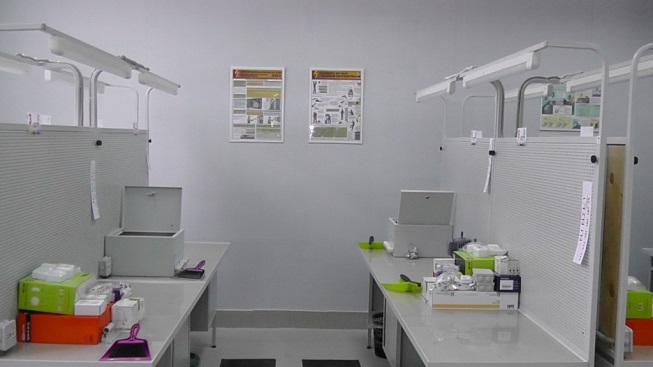  № кабинета Наименование Фотографии  Электронная проходная/ вахта студенческого  общежития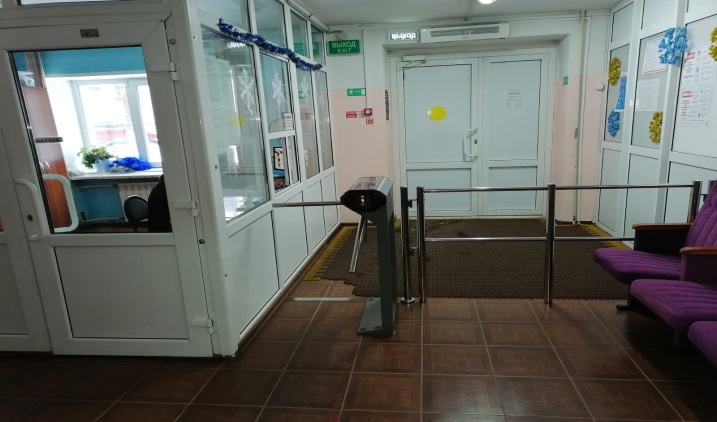  101 Тренажерный зал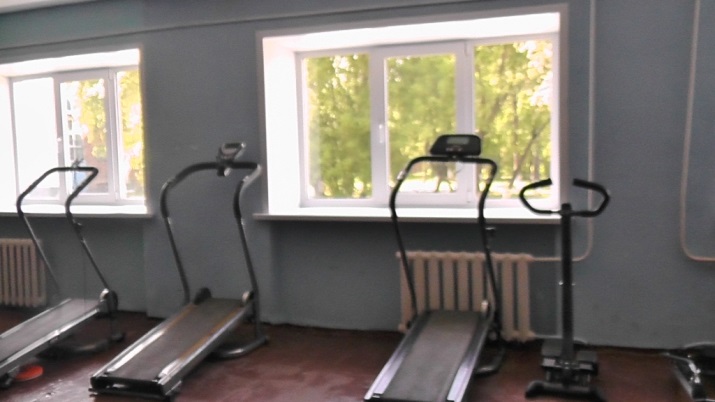  102 Электрощитовая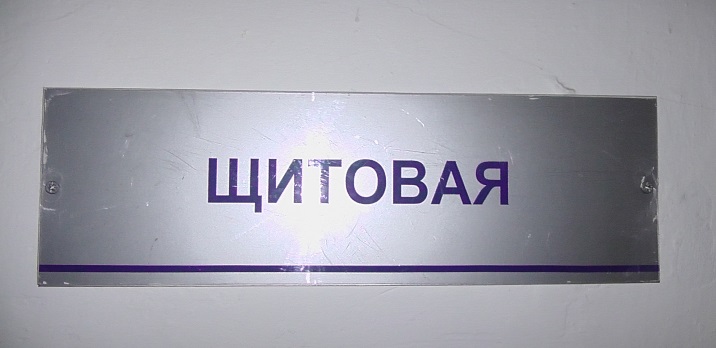  103 Женская душевая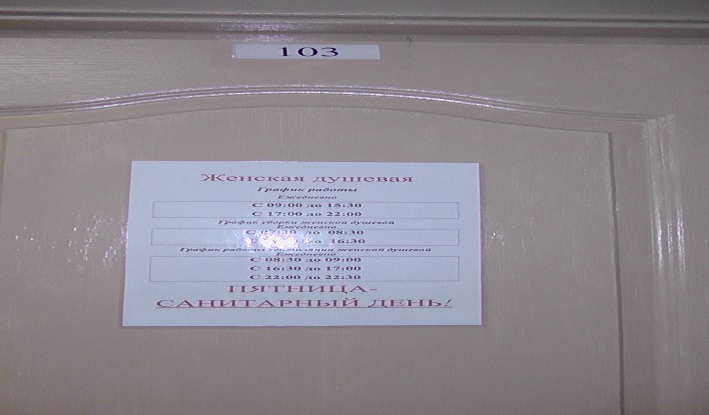 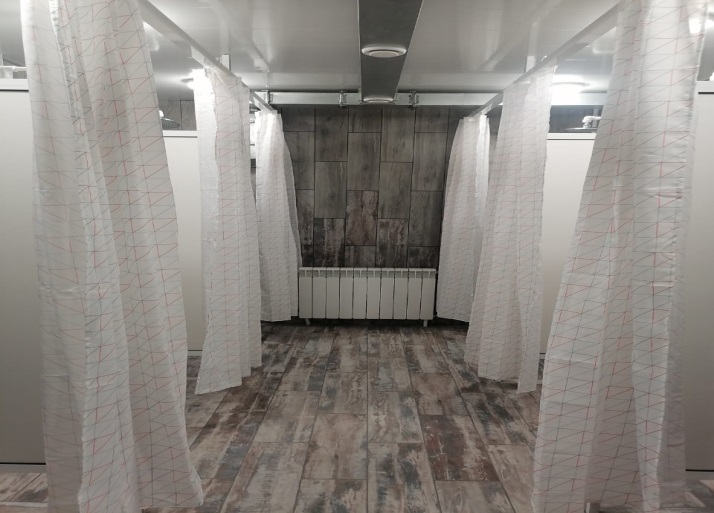  105 Мужская душевая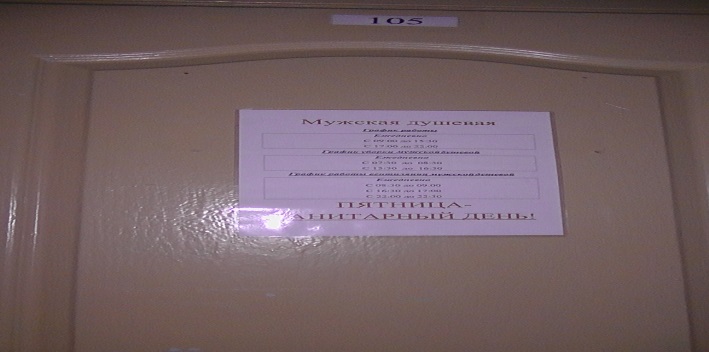 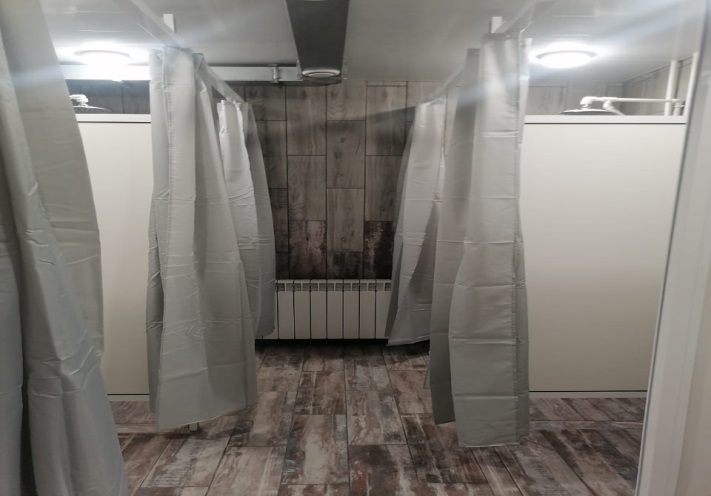  106 Кастелянная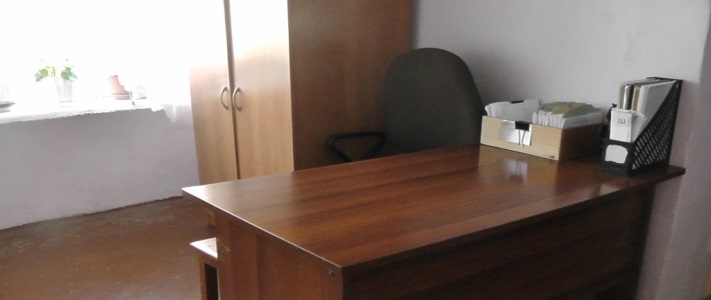 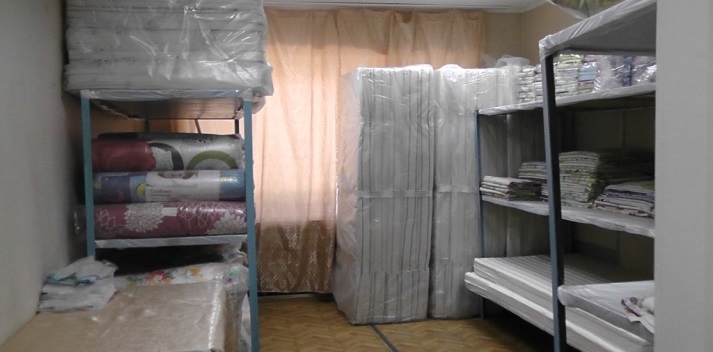  107 Заведующий общежитием 
 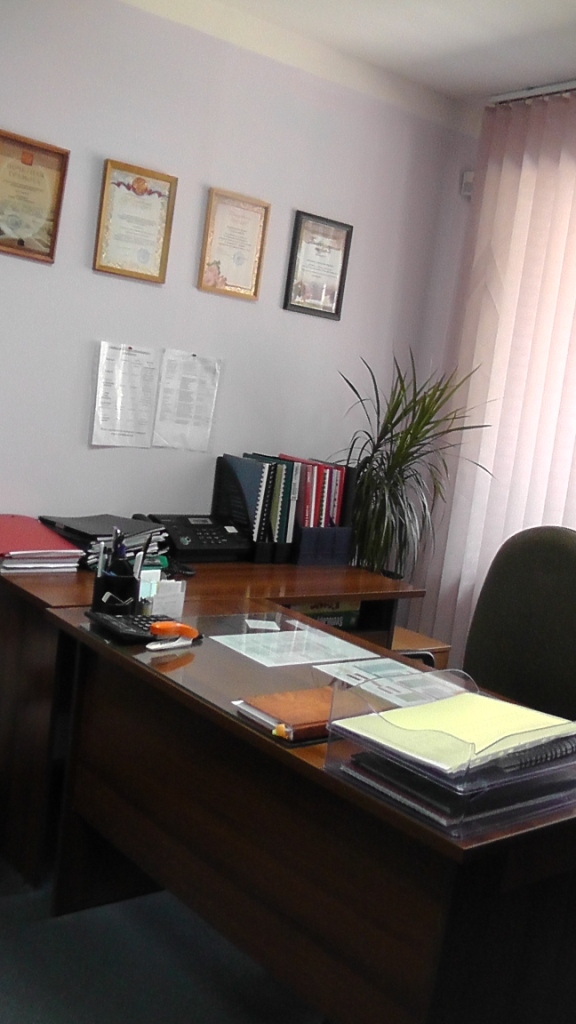 110 Изолятор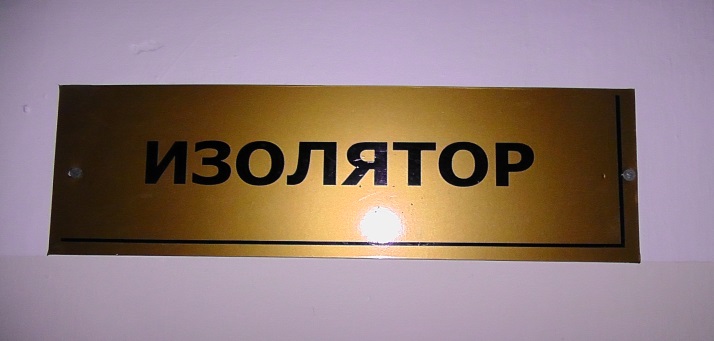 319 Кабинет.Воспитатели 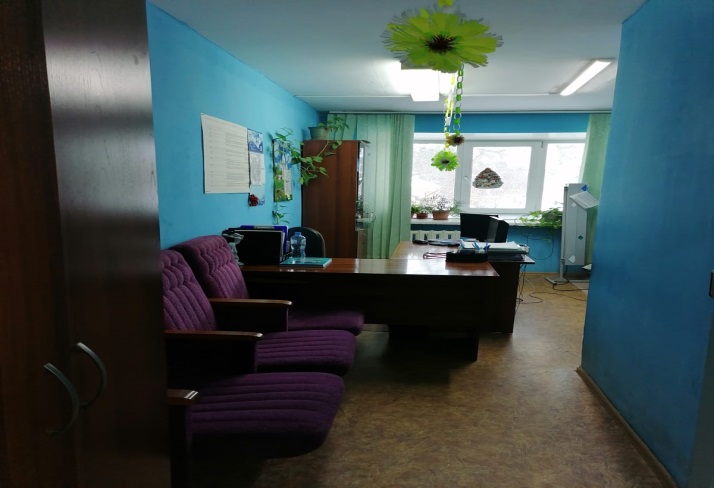 310Комнаты самоподготовки для студентов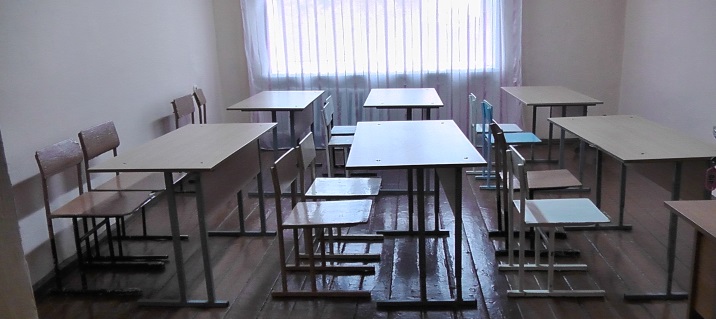 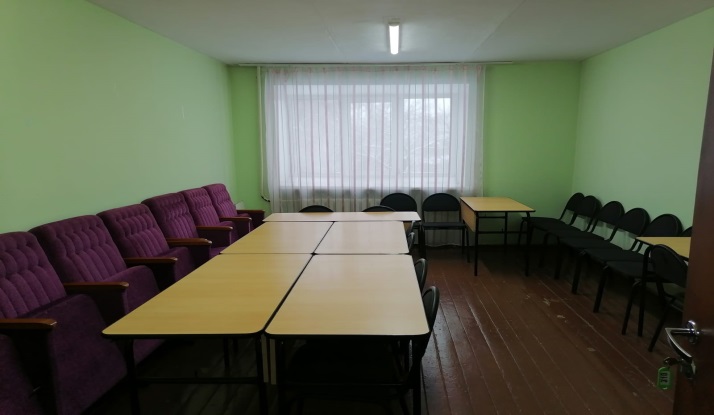 Жилые комнаты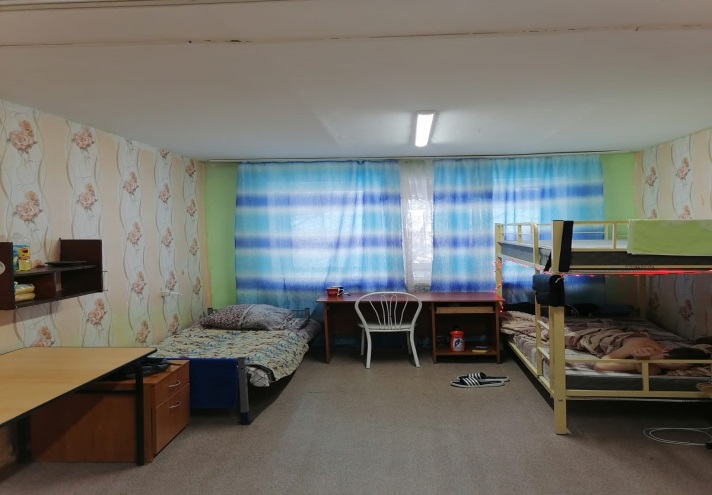 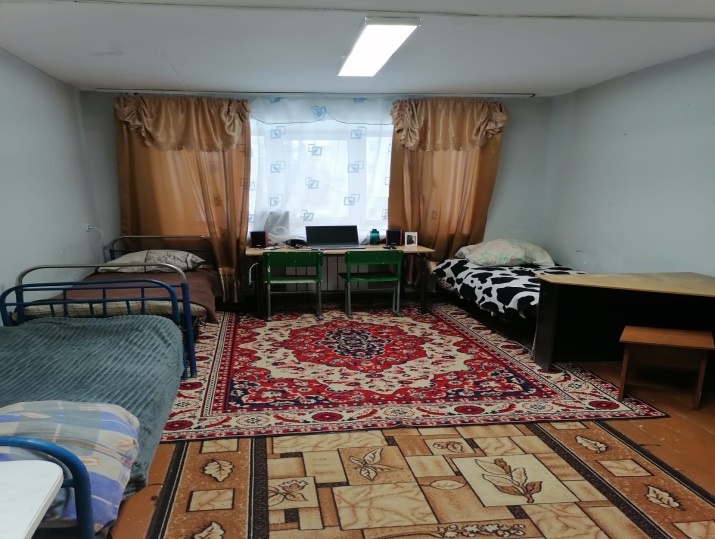 